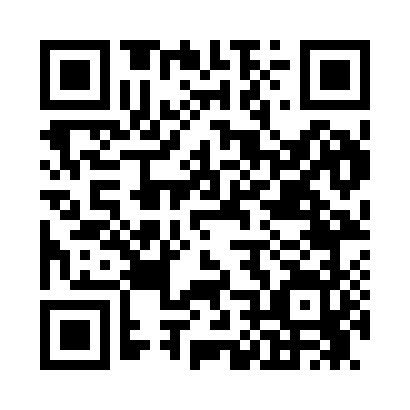 Prayer times for Bethera, South Carolina, USAMon 1 Jul 2024 - Wed 31 Jul 2024High Latitude Method: Angle Based RulePrayer Calculation Method: Islamic Society of North AmericaAsar Calculation Method: ShafiPrayer times provided by https://www.salahtimes.comDateDayFajrSunriseDhuhrAsrMaghribIsha1Mon4:516:141:235:078:329:552Tue4:526:141:235:078:329:553Wed4:536:151:245:078:329:544Thu4:536:151:245:078:329:545Fri4:546:161:245:078:329:546Sat4:546:161:245:078:329:547Sun4:556:171:245:088:319:538Mon4:566:171:245:088:319:539Tue4:566:181:255:088:319:5210Wed4:576:181:255:088:319:5211Thu4:586:191:255:088:309:5112Fri4:596:201:255:088:309:5113Sat4:596:201:255:088:309:5014Sun5:006:211:255:088:299:5015Mon5:016:211:255:098:299:4916Tue5:026:221:255:098:289:4817Wed5:036:231:255:098:289:4818Thu5:036:231:255:098:279:4719Fri5:046:241:265:098:279:4620Sat5:056:241:265:098:269:4621Sun5:066:251:265:098:269:4522Mon5:076:261:265:098:259:4423Tue5:086:261:265:098:259:4324Wed5:096:271:265:098:249:4225Thu5:106:281:265:098:239:4126Fri5:106:281:265:098:239:4027Sat5:116:291:265:098:229:3928Sun5:126:301:265:098:219:3929Mon5:136:311:265:088:209:3830Tue5:146:311:265:088:209:3631Wed5:156:321:265:088:199:35